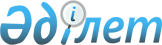 Мақтаарал аудандық мәслихатының 2019 жылғы 23 желтоқсандағы № 60-368-VI "2020-2022 жылдарға арналған аудандық бюджет туралы" шешіміне өзгерістер енгізу туралы
					
			Мерзімі біткен
			
			
		
					Түркістан облысы Мақтаарал аудандық мәслихатының 2020 жылғы 23 желтоқсандағы № 75-456-VI шешiмi. Түркістан облысының Әдiлет департаментiнде 2020 жылғы 30 желтоқсанда № 5980 болып тiркелді. Мерзімі өткендіктен қолданыс тоқтатылды
      Қазақстан Республикасының 2008 жылғы 4 желтоқсандағы Бюджет кодексінің 109-бабына, "Қазақстан Республикасындағы жергілікті мемлекеттік басқару және өзін-өзі басқару туралы" Қазақстан Республикасының 2001 жылғы 23 қаңтардағы Заңының 6-бабы 1тармағының 1) тармақшасына және Түркістан облыстық мәслихатының 2020 жылғы 11 желтоқсандағы № 54/556-VI "Түркістан облыстық мәслихатының 2019 жылғы 9 желтоқсандағы № 44/472-VI "2020-2022 жылдарға арналған облыстық бюджет туралы" шешіміне өзгерістеренгізу туралы" Нормативтік құқықтық актілерді мемлекеттік тіркеу тізілімінде № 5946 тіркелген шешіміне сәйкес, аудандық мәслихат ШЕШІМ ҚАБЫЛДАДЫ:
      1. Мақтаарал аудандық мәслихатының 2019 жылғы 23 желтоқсандағы № 60-368-VІ "2020-2022 жылдарға арналған аудандық бюджет туралы" (Нормативтік құқықтық актілерді мемлекеттік тіркеу тізілімінде № 5324 тіркелген, 2019 жылғы 30 желтоқсанындағы Қазақстан Республикасының нормативтік құқықтық актілерінің эталондық бақылау банкінде электрондық түрде жарияланған) шешіміне мынадай өзгерістер енгізілсін:
      1 тармақ мынадай редакцияда жазылсын: 
      "1. Мақтаарал ауданының 2020-2022 жылдарға арналған аудандық бюджеті 1, 2 және 3 қосымшаларға сәйкес, оның ішінде 2020 жылға мынадай көлемде бекітілсін: 
      1) кірістер – 31 065 566 мың теңге:
      салықтық түсімдер – 1 216 105 мың теңге;
      салықтық емес түсімдер – 28 017 мың теңге;
      негізгі капиталды сатудан түсетін түсімдер – 21 723 мың теңге; 
      трансферттер түсімі –29 799 721 мың теңге;
      2) шығындар – 31 131 333 мың теңге;
      3) таза бюджеттік кредиттеу – 234 577 мың теңге:
      бюджеттік кредиттер – 321 910 мың теңге;
      бюджеттік кредиттерді өтеу – 87 333 мың теңге;
      4) қаржы активтерімен операциялар бойынша сальдо – 0:
      қаржы активтерін сатып алу – 0;
      мемлекеттің қаржы активтерін сатудан түсетін түсімдер – 0;
      5) бюджет тапшылығы – - 300 344 мың теңге;
      6) бюджет тапшылығын қаржыландыру (профицитін пайдалану)– 300 344 мың теңге:
      қарыздар түсімі – 321 910 мың теңге;
      қарыздарды өтеу – 86 798 мың теңге;
      бюджет қаражатының пайдаланылатын қалдықтары – 65 232 мың теңге".
      Көрсетілген шешімнің 1 қосымшасы осы шешімнің 1 қосымшасына сәйкес жаңа редакцияда жазылсын.
      2. "Мақтаарал аудандық мәслихатының аппараты" мемлекеттік мекемесі Қазақстан Республикасының заңнамасында белгіленген тәртіпте:
      1) осы шешімді "Қазақстан Республикасының Әділет Министрлігі Түркістан облысының Әділетдепартаменті" Республикалық мемлекеттік мекемесінде мемлекеттік тіркелуін;
      2) осы шешімді оны ресми жарияланғаннан кейін Мақтаарал ауданының мәслихатының интернет-ресурсына орналастыруды қамтамасыз етсін.
      3. Осы шешім 2020 жылдың 1 қаңтарынан бастап қолданысқа енгізіледі. 2020 жылға арналған аудандық бюджет
					© 2012. Қазақстан Республикасы Әділет министрлігінің «Қазақстан Республикасының Заңнама және құқықтық ақпарат институты» ШЖҚ РМК
				
      Мақтаарал аудандық мәслихаты

      сессиясының төрағасы

Б. Шампиев

      Мақтаарал аудандық

      мәслихатының хатшысы

К. Сарсекбаев
Мақтаарал аудандық
мәслихатының 2020 жылғы
23 желтоқсандағы № 75-456-VI
шешіміне 1-қосымшаМақтаарал аудандық
мәслихатының 2019 жылғы
23 желтоқсандағы № 60-368-VI
шешіміне 1-қосымша
Санаты
Санаты
Санаты
Санаты
Атауы
Сомасы, мың теңге после
Сыныбы
Сыныбы
Сыныбы
Сомасы, мың теңге после
Кіші сыныбы
Кіші сыныбы
Кіші сыныбы
Сомасы, мың теңге после
1
1
1
1
2
3
1. Кірістер
31 065 566
1
Салықтық түсімдер
1 216 105
01
Табыс салығы
401 309
1
Корпоративтік табыс салығы
31 145
2
Жеке табыс салығы
370 164
03
Әлеуметтiк салық
452 210
1
Әлеуметтік салық
452 210
04
Меншiкке салынатын салықтар
302 336
1
Мүлiкке салынатын салықтар
297 310
5
Бірыңғай жер салығы
5 026
05
Тауарларға, жұмыстарға және қызметтерге салынатын iшкi салықтар
17 407
2
Акциздер
5 348
3
Табиғи және басқа да ресурстарды пайдаланғаны үшiн түсетiн түсiмдер
2 658
4
Кәсiпкерлiк және кәсiби қызметтi жүргiзгенi үшiн алынатын алымдар
9 401
5
Ойын бизнесіне салық
0
07
Басқа да салықтар
15
1
Басқа да салықтар
15
08
Заңдық мәнді іс-әрекеттерді жасағаны және (немесе) оған уәкілеттігі бар мемлекеттік органдар немесе лауазымды адамдар құжаттар бергені үшін алатын міндетті төлемдер
42 828
1
Мемлекеттік баж
42 828
2
Салықтық емес түсiмдер
28 017
01
Мемлекеттік меншіктен түсетін кірістер
2 869
1
Мемлекеттік кәсіпорындардың таза кірісі бөлігінің түсімдері
96
5
Мемлекет меншігіндегі мүлікті жалға беруден түсетін кірістер
2 773
7
Мемлекеттік бюджеттен берілген кредиттер бойынша сыйақылар
0
04
Мемлекеттік бюджеттен қаржыландырылатын, сондай-ақ Қазақстан Республикасы Ұлттық Банкінің бюджетінен (шығыстар сметасынан) ұсталатын және қаржыландырылатын мемлекеттік мекемелер салатын айыппұлдар, өсімпұлдар, санкциялар, өндіріп алулар
6 719
1
Мұнай секторы ұйымдарынан түсетін түсімдерді қоспағанда, мемлекеттік бюджеттен қаржыландырылатын, сондай-ақ Қазақстан Республикасы Ұлттық Банкінің бюджетінен (шығыстар сметасынан) ұсталатын және қаржыландырылатын мемлекеттік мекемелер салатын айыппұлдар, өсімпұлдар, санкциялар, өндіріп алулар
6 719
06
Басқа да салықтық емес түсiмдер
18 429
1
Басқа да салықтық емес түсiмдер
18 429
3
Негізгі капиталды сатудан түсетін түсімдер
21 723
01
Мемлекеттік мекемелерге бекітілген мемлекеттік мүлікті сату
1 984
1
Мемлекеттік мекемелерге бекітілген мемлекеттік мүлікті сату
1 984
03
Жердi және материалдық емес активтердi сату
19 739
1
Жерді сату
19 739
4
Трансферттер түсімі
29 799 721
02
Мемлекеттiк басқарудың жоғары тұрған органдарынан түсетiн трансферттер
28 696 436
2
Облыстық бюджеттен түсетiн трансферттер
28 696 436
03
Облыстық бюджеттеріне, республикалық маңызы бар қаланың, астананың бюджеттеріне берілетін трансферттер
1 103 285
1
Облыстық бюджеттің, республикалық маңызы бар қала, астана бюджеттерінің басқа облыстық бюджеттермен, республикалық маңызы бар қала, астана бюджеттерімен өзара қатынастары
1 103 285
Функционалдық топ
Функционалдық топ
Функционалдық топ
Функционалдық топ
Сомасы, мың теңге
Кіші функция
Кіші функция
Кіші функция
Атауы
Сомасы, мың теңге
Бюджеттік бағдарламалардың әкiмшiсi
Бюджеттік бағдарламалардың әкiмшiсi
Бюджеттік бағдарламалардың әкiмшiсi
Сомасы, мың теңге
Бағдарлама
Бағдарлама
Сомасы, мың теңге
1
1
1
1
2
3
2. Шығындар
31 131 333
01
Жалпы сипаттағы мемлекеттiк қызметтер 
1 562 291
1
Мемлекеттiк басқарудың жалпы функцияларын орындайтын өкiлдi, атқарушы және басқа органдар
1 353 208
112
Аудан (облыстық маңызы бар қала) мәслихатының аппараты
25 688
001
Аудан (облыстық маңызы бар қала) мәслихатының қызметін қамтамасыз ету жөніндегі қызметтер
25 298
003
Мемлекеттік органның күрделі шығыстары
390
122
Аудан (облыстық маңызы бар қала) әкімінің аппараты
1 327 520
001
Аудан (облыстық маңызы бар қала) әкімінің қызметін қамтамасыз ету жөніндегі қызметтер
133 041
003
Мемлекеттік органның күрделі шығыстары
91 194
107
Жергілікті атқарушы органның шұғыл шығындарға арналған резервінің есебінен іс-шаралар өткізу
0
123
Облыстық, республикалық маңызы бар қалалардың, астананың бюджеттерінен берілетін нысаналы трансферттердің есебінен әлеуметтік, табиғи және техногендік сипаттағы төтенше жағдайлардың салдарын жою, әкiмшiлiк-аумақтық бiрлiктiң саяси, экономикалық және әлеуметтiк тұрақтылығына, адамдардың өмiрi мен денсаулығына қауіп төндiретiн жалпы республикалық немесе халықаралық маңызы бар жағдайларды жою бойынша ағымдағы шығыстарға іс-шаралар өткізу
1 103 285
2
Қаржылық қызмет
2 613
459
Ауданның (облыстық маңызы бар қаланың) экономика және қаржы бөлімі
2 613
003
Салық салу мақсатында мүлікті бағалауды жүргізу
2 613
5
Жоспарлау және статистикалық қызмет
0
459
Ауданның (облыстық маңызы бар қаланың) экономика және қаржы бөлімі
0
061
Бюджеттік инвестициялар және мемлекеттік-жекешелік әріптестік, оның ішінде концессия мәселелері жөніндегі құжаттаманы сараптау және бағалау
0
9
Жалпы сипаттағы өзге де мемлекеттiк қызметтер
206 470
458
Ауданның (облыстық маңызы бар қаланың) тұрғын үй-коммуналдық шаруашылығы, жолаушылар көлігі және автомобиль жолдары бөлімі
125 255
001
Жергілікті деңгейде тұрғын үй-коммуналдық шаруашылығы, жолаушылар көлігі және автомобиль жолдары саласындағы мемлекеттік саясатты іске асыру жөніндегі қызметтер
36 149
013
Мемлекеттік органның күрделі шығыстары
1 027
107
Жергілікті атқарушы органның шұғыл шығындарға арналған резервінің есебінен іс-шаралар өткізу
0
067
Ведомстволық бағыныстағы мемлекеттік мекемелерінің және ұйымдарының күрделі шығыстары
4 612
113
Төменгі тұрған бюджеттерге берілетін нысаналы ағымдағы трансферттер
83 467
459
Ауданның (облыстық маңызы бар қаланың) экономика және қаржы бөлімі
47 348
001
Ауданның (облыстық маңызы бар қаланың) экономикалық саясаттын қалыптастыру мен дамыту, мемлекеттік жоспарлау, бюджеттік атқару және коммуналдық меншігін басқару саласындағы мемлекеттік саясатты іске асыру жөніндегі қызметтер
30 348
015
Мемлекеттік органның күрделі шығыстары
990
113
Төменгі тұрған бюджеттерге берілетін нысаналы ағымдағы трансферттер
16 010
466
Ауданның (облыстық маңызы бар қаланың) сәулет, қала құрылысы және құрылыс бөлімі
33 867
040
Мемлекеттік органдардың объектілерін дамыту
33 867
02
Қорғаныс
96 960
1
Әскери мұқтаждар
27 218
122
Аудан (облыстық маңызы бар қала) әкімінің аппараты
27 218
005
Жалпыға бірдей әскери міндетті атқару шеңберіндегі іс-шаралар
27 218
2
Төтенше жағдайлар жөнiндегi жұмыстарды ұйымдастыру
69 742
122
Аудан (облыстық маңызы бар қала) әкімінің аппараты
69 742
006
Аудан (облыстық маңызы бар қала) ауқымындағы төтенше жағдайлардың алдын алу және оларды жою
69 742
03
Қоғамдық тәртіп, қауіпсіздік, құқықтық, сот, қылмыстық-атқару қызметі
9 929
9
Қоғамдық тәртіп және қауіпсіздік саласындағы басқа да қызметтер
9 929
458
Ауданның (облыстық маңызы бар қаланың) тұрғын үй-коммуналдық шаруашылығы, жолаушылар көлігі және автомобиль жолдары бөлімі
9 929
021
Елдi мекендерде жол қозғалысы қауiпсiздiгін қамтамасыз ету
9 929
04
Бiлiм беру
19 825 485
1
Мектепке дейiнгi тәрбие және оқыту
2 622 407
464
Ауданның (облыстық маңызы бар қаланың) білім бөлімі
2 622 407
040
Мектепке дейінгі білім беру ұйымдарында мемлекеттік білім беру тапсырысын іске асыруға
2 622 407
2
Бастауыш, негізгі орта және жалпы орта білім беру
16 496 404
464
Ауданның (облыстық маңызы бар қаланың) білім бөлімі
15 278 091
003
Жалпы білім беру
15 191 782
006
Балаларға қосымша білім беру
86 309
466
Ауданның (облыстық маңызы бар қаланың) сәулет, қала құрылысы және құрылыс бөлімі
1 218 313
021
Бастауыш, негізгі орта және жалпы орта білім беру объектілерін салу және реконструкциялау
1 218 313
4
Техникалық және кәсіптік, орта білімнен кейінгі білім беру
80 487
464
Ауданның (облыстық маңызы бар қаланың) білім бөлімі
80 487
018
Кәсіптік оқытуды ұйымдастыру
80 487
9
Бiлiм беру саласындағы өзге де қызметтер
626 187
464
Ауданның (облыстық маңызы бар қаланың) білім бөлімі
626 187
001
Жергілікті деңгейде білім беру саласындағы мемлекеттік саясатты іске асыру жөніндегі қызметтер
19 915
005
Ауданның (областык маңызы бар қаланың) мемлекеттік білім беру мекемелер үшін оқулықтар мен оқу-әдiстемелiк кешендерді сатып алу және жеткізу
306 105
012
Мемлекеттік органның күрделі шығыстары
0
015
Жетім баланы (жетім балаларды) және ата-аналарының қамқорынсыз қалған баланы (балаларды) күтіп-ұстауға қамқоршыларға (қорғаншыларға) ай сайынға ақшалай қаражат төлемі
23 859
022
Жетім баланы (жетім балаларды) және ата-анасының қамқорлығынсыз қалған баланы (балаларды) асырап алғаны үшін Қазақстан азаматтарына біржолғы ақша қаражатын төлеуге арналған төлемдер
199
067
Ведомстволық бағыныстағы мемлекеттік мекемелерінің және ұйымдарының күрделі шығыстары
276 109
123
Облыстық, республикалық маңызы бар қалалардың, астананың бюджеттерінен берілетін нысаналы трансферттердің есебінен әлеуметтік, табиғи және техногендік сипаттағы төтенше жағдайлардың салдарын жою, әкiмшiлiк-аумақтық бiрлiктiң саяси, экономикалық және әлеуметтiк тұрақтылығына, адамдардың өмiрi мен денсаулығына қауіп төндiретiн жалпы республикалық немесе халықаралық маңызы бар жағдайларды жою бойынша даму шығыстарына іс-шаралар өткізу
0
06
Әлеуметтiк көмек және әлеуметтiк қамсыздандыру
5 065 671
1
Әлеуметтiк қамсыздандыру
2 206 153
451
Ауданның (облыстық маңызы бар қаланың) жұмыспен қамту және әлеуметтік бағдарламалар бөлімі
2 204 371
005
Мемлекеттік атаулы әлеуметтік көмек 
2 204 371
084
Ұлы Отан соғысындағы Жеңістің 75-жылдығына арналған мерекелік іс-шараларды өткізу
0
464
Ауданның (облыстық маңызы бар қаланың) білім бөлімі
1 782
030
Патронат тәрбиешілерге берілген баланы (балаларды) асырап бағу 
1 782
2
Әлеуметтiк көмек
2 769 911
451
Ауданның (облыстық маңызы бар қаланың) жұмыспен қамту және әлеуметтік бағдарламалар бөлімі
2 769 911
002
Жұмыспен қамту бағдарламасы
1 951 595
004
Ауылдық жерлерде тұратын денсаулық сақтау, білім беру, әлеуметтік қамтамасыз ету, мәдениет, спорт және ветеринар мамандарына отын сатып алуға Қазақстан Республикасының заңнамасына сәйкес әлеуметтік көмек көрсету
33 918
006
Тұрғын үйге көмек көрсету
0
007
Жергілікті өкілетті органдардың шешімі бойынша мұқтаж азаматтардың жекелеген топтарына әлеуметтік көмек
134 107
010
Үйден тәрбиеленіп оқытылатын мүгедек балаларды материалдық қамтамасыз ету
2 263
014
Мұқтаж азаматтарға үйде әлеуметтiк көмек көрсету
154 306
015
Зейнеткерлер мен мүгедектерге әлеуметтiк қызмет көрсету аумақтық орталығы
99 242
017
Оңалтудың жеке бағдарламасына сәйкес мұқтаж мүгедектердi мiндеттi гигиеналық құралдармен қамтамасыз ету, қозғалуға қиындығы бар бірінші топтағы мүгедектерге жеке көмекшінің және есту бойынша мүгедектерге қолмен көрсететiн тіл маманының қызметтерін ұсыну
295 614
023
Жұмыспен қамту орталықтарының қызметін қамтамасыз ету
98 866
9
Әлеуметтiк көмек және әлеуметтiк қамтамасыз ету салаларындағы өзге де қызметтер
89 607
451
Ауданның (облыстық маңызы бар қаланың) жұмыспен қамту және әлеуметтік бағдарламалар бөлімі
89 607
001
Жергілікті деңгейде халық үшін әлеуметтік бағдарламаларды жұмыспен қамтуды қамтамасыз етуді іске асыру саласындағы мемлекеттік саясатты іске асыру жөніндегі қызметтер
64 781
011
Жәрдемақыларды және басқа да әлеуметтік төлемдерді есептеу, төлеу мен жеткізу бойынша қызметтерге ақы төлеу
7 044
021
Мемлекеттік органның күрделі шығыстары
3 582
050
Қазақстан Республикасында мүгедектердің құқықтарын қамтамасыз етуге және өмір сүру сапасын жақсарту
14 200
067
Ведомстволық бағыныстағы мемлекеттік мекемелерінің және ұйымдарының күрделі шығыстары
0
07
Тұрғын үй-коммуналдық шаруашылық
1 361 910
1
Тұрғын үй шаруашылығы
619 130
458
Ауданның (облыстық маңызы бар қаланың) тұрғын үй-коммуналдық шаруашылығы, жолаушылар көлігі және автомобиль жолдары бөлімі
199 130
002
Мемлекеттiк қажеттiлiктер үшiн жер учаскелерiн алып қою, соның iшiнде сатып алу жолымен алып қою және осыған байланысты жылжымайтын мүлiктi иелiктен айыру
0
031
Кондоминиум объектісіне техникалық паспорттар дайындау
0
033
Инженерлік-коммуникациялық инфрақұрылымды жобалау, дамыту және (немесе) жайластыру
0
070
Қазақстан Республикасында төтенше жағдай режимінде коммуналдық қызметтерге ақы төлеу бойынша халықтың төлемдерін өтеу
199 130
466
Ауданның (облыстық маңызы бар қаланың) сәулет, қала құрылысы және құрылыс бөлімі
420 000
003
Коммуналдық тұрғын үй қорының тұрғын үйін жобалау және (немесе) салу, реконструкциялау
0
004
Инженерлік-коммуникациялық инфрақұрылымды жобалау, дамыту және (немесе) жайластыру
0
098
Коммуналдық тұрғын үй қорының тұрғын үйлерін сатып алу
420 000
478
Ауданның (облыстық маңызы бар қаланың) ішкі саясат, мәдениет және тілдерді дамыту бөлімі
0
024
Нәтижелі жұмыспен қамтуды және жаппай кәсіпкерлікті дамыту бағдарламасы шеңберінде қалалардың және ауылдық елді мекендердің объектілерін жөндеу
0
2
Коммуналдық шаруашылық
361 780
458
Ауданның (облыстық маңызы бар қаланың) тұрғын үй-коммуналдық шаруашылығы, жолаушылар көлігі және автомобиль жолдары бөлімі
361 780
012
Сумен жабдықтау және су бұру жүйесінің жұмыс істеуі
0
026
Ауданның (облыстық маңызы бар қаланың) коммуналдық меншігіндегі жылу жүйелерін қолдануды ұйымдастыру
0
027
Ауданның (облыстық маңызы бар қаланың) коммуналдық меншігіндегі газ жүйелерін қолдануды ұйымдастыру
23 760
028
Коммуналдық шаруашылығын дамыту
12 533
029
Сумен жабдықтау және су бұру жүйелерін дамыту
0
048
Қаланы және елді мекендерді абаттандыруды дамыту
47 200
058
Елді мекендердегі сумен жабдықтау және су бұру жүйелерін дамыту
278 287
466
Ауданның (облыстық маңызы бар қаланың) сәулет, қала құрылысы және құрылыс бөлімі
0
007
Қаланы және елді мекендерді абаттандыруды дамыту
0
3
Елді-мекендерді көркейту
381 000
458
Ауданның (облыстық маңызы бар қаланың) тұрғын үй-коммуналдық шаруашылығы, жолаушылар көлігі және автомобиль жолдары бөлімі
381 000
015
Елдi мекендердегі көшелердi жарықтандыру
30 493
016
Елдi мекендердiң санитариясын қамтамасыз ету
1 200
017
Жерлеу орындарын ұстау және туыстары жоқ адамдарды жерлеу
0
018
Елдi мекендердi абаттандыру және көгалдандыру
349 307
08
Мәдениет, спорт, туризм және ақпараттық кеңістiк
851 892
1
Мәдениет саласындағы қызмет
158 646
457
Ауданның (облыстық маңызы бар қаланың) мәдениет, тілдерді дамыту, дене шынықтыру және спорт бөлімі
146 492
003
Мәдени-демалыс жұмысын қолдау
146 492
466
Ауданның (облыстық маңызы бар қаланың) сәулет, қала құрылысы және құрылыс бөлімі
12 154
011
Мәдениет объектілерін дамыту
12 154
478
Ауданның (облыстық маңызы бар қаланың) ішкі саясат, мәдениет және тілдерді дамыту бөлімі
0
009
Мәдени-демалыс жұмысын қолдау
0
2
Спорт
337 536
457
Ауданның (облыстық маңызы бар қаланың) мәдениет, тілдерді дамыту, дене шынықтыру және спорт бөлімі
337 536
008
Ұлттық және бұқаралық спорт түрлерін дамыту
333 454
009
Аудандық (облыстық маңызы бар қалалық) деңгейде спорттық жарыстар өткiзу
770
010
Әртүрлi спорт түрлерi бойынша аудан (облыстық маңызы бар қала) құрама командаларының мүшелерiн дайындау және олардың облыстық спорт жарыстарына қатысуы
3 312
3
Ақпараттық кеңiстiк
127 632
456
Ауданның (облыстық маңызы бар қаланың) ішкі саясат бөлімі
26 470
002
Мемлекеттік ақпараттық саясат жүргізу жөніндегі қызметтер
26 470
457
Ауданның (облыстық маңызы бар қаланың) мәдениет, тілдерді дамыту, дене шынықтыру және спорт бөлімі
101 162
006
Аудандық (қалалық) кiтапханалардың жұмыс iстеуi
90 529
007
Мемлекеттiк тiлдi және Қазақстан халқының басқа да тiлдерін дамыту
10 633
9
Мәдениет, спорт, туризм және ақпараттық кеңiстiктi ұйымдастыру жөнiндегi өзге де қызметтер
228 078
456
Ауданның (облыстық маңызы бар қаланың) ішкі саясат бөлімі
61 373
001
Жергілікті деңгейде ақпарат, мемлекеттілікті нығайту және азаматтардың әлеуметтік сенімділігін қалыптастыру саласында мемлекеттік саясатты іске асыру жөніндегі қызметтер
17 831
003
Жастар саясаты саласында іс-шараларды іске асыру
43 295
006
Мемлекеттік органның күрделі шығыстары
247
457
Ауданның (облыстық маңызы бар қаланың) мәдениет, тілдерді дамыту, дене шынықтыру және спорт бөлімі
166 705
001
Жергілікті деңгейде мәдениет, тілдерді дамыту, дене шынықтыру және спорт саласында мемлекеттік саясатты іске асыру жөніндегі қызметтер
15 386
014
Мемлекеттік органның күрделі шығыстары
900
032
Ведомстволық бағыныстағы мемлекеттік мекемелер мен ұйымдардың күрделі шығыстары
150 419
09
Отын-энергетика кешенi және жер қойнауын пайдалану
47 765
9
Отын-энергетика кешені және жер қойнауын пайдалану саласындағы өзге де қызметтер
47 765
458
Ауданның (облыстық маңызы бар қаланың) тұрғын үй-коммуналдық шаруашылығы, жолаушылар көлігі және автомобиль жолдары бөлімі
47 765
036
Газ тасымалдау жүйесін дамыту
47 765
10
Ауыл, су, орман, балық шаруашылығы, ерекше қорғалатын табиғи аумақтар, қоршаған ортаны және жануарлар дүниесін қорғау, жер қатынастары
206 057
1
Ауыл шаруашылығы
35 680
462
Ауданның (облыстық маңызы бар қаланың) ауыл шаруашылығы бөлімі
17 156
001
Жергілікте деңгейде ауыл шаруашылығы саласындағы мемлекеттік саясатты іске асыру жөніндегі қызметтер
15 556
006
Мемлекеттік органның күрделі шығыстары
1 600
466
Ауданның (облыстық маңызы бар қаланың) сәулет, қала құрылысы және құрылыс бөлімі
15 901
010
Ауыл шаруашылығы объектілерін дамыту
15 901
473
Ауданның (облыстық маңызы бар қаланың) ветеринария бөлімі
2 623
001
Жергілікті деңгейде ветеринария саласындағы мемлекеттік саясатты іске асыру жөніндегі қызметтер
2 623
6
Жер қатынастары
31 337
463
Ауданның (облыстық маңызы бар қаланың) жер қатынастары бөлімі
31 337
001
Аудан (облыстық маңызы бар қала) аумағында жер қатынастарын реттеу саласындағы мемлекеттік саясатты іске асыру жөніндегі қызметтер
19 093
003
Елдi мекендердi жер-шаруашылық орналастыру
10 884
007
Мемлекеттік органның күрделі шығыстары
1 360
9
Ауыл, су, орман, балық шаруашылығы, қоршаған ортаны қорғау және жер қатынастары саласындағы басқа да қызметтер
139 040
459
Ауданның (облыстық маңызы бар қаланың) экономика және қаржы бөлімі
139 040
099
Мамандарға әлеуметтік қолдау көрсету жөніндегі шараларды іске асыру
139 040
11
Өнеркәсіп, сәулет, қала құрылысы және құрылыс қызметі
54 841
2
Сәулет, қала құрылысы және құрылыс қызметі
54 841
466
Ауданның (облыстық маңызы бар қаланың) сәулет, қала құрылысы және құрылыс бөлімі
54 841
001
Құрылыс, облыс қалаларының, аудандарының және елді мекендерінің сәулеттік бейнесін жақсарту саласындағы мемлекеттік саясатты іске асыру және ауданның (облыстық маңызы бар қаланың) аумағын оңтайла және тиімді қала құрылыстық игеруді қамтамасыз ету жөніндегі қызметтер
34 789
013
Аудан аумағында қала құрылысын дамытудың кешенді схемаларын, аудандық (облыстық) маңызы бар қалалардың, кенттердің және өзге де ауылдық елді мекендердің бас жоспарларын әзірлеу
20 052
015
Мемлекеттік органның күрделі шығыстары
0
12
Көлiк және коммуникация
503 647
1
Автомобиль көлiгi
503 647
458
Ауданның (облыстық маңызы бар қаланың) тұрғын үй-коммуналдық шаруашылығы, жолаушылар көлігі және автомобиль жолдары бөлімі
503 647
022
Көлік инфрақұрылымын дамыту
0
023
Автомобиль жолдарының жұмыс істеуін қамтамасыз ету
384 888
045
Аудандық маңызы бар автомобиль жолдарын және елді-мекендердің көшелерін күрделі және орташа жөндеу
118 759
13
Басқалар
1 086 122
3
Кәсiпкерлiк қызметтi қолдау және бәсекелестікті қорғау
24 145
469
Ауданның (облыстық маңызы бар қаланың) кәсіпкерлік бөлімі
24 145
001
Жергілікті деңгейде кәсіпкерлікті дамыту саласындағы мемлекеттік саясатты іске асыру жөніндегі қызметтер
24 145
003
Кәсіпкерлік қызметті қолдау
0
004
Мемлекеттік органның күрделі шығыстары
0
9
Басқалар
1 061 977
458
Ауданның (облыстық маңызы бар қаланың) тұрғын үй-коммуналдық шаруашылығы, жолаушылар көлігі және автомобиль жолдары бөлімі
499 256
040
Өңірлерді дамытудың 2025 жылға дейінгі мемлекеттік бағдарламасы шеңберінде өңірлерді экономикалық дамытуға жәрдемдесу бойынша шараларды іске асыру
0
062
"Ауыл-Ел бесігі" жобасы шеңберінде ауылдық елді мекендердегі әлеуметтік және инженерлік инфрақұрылым бойынша іс-шараларды іске асыру
499 256
459
Ауданның (облыстық маңызы бар қаланың) экономика және қаржы бөлімі
80 264
008
Жергілікті бюджеттік инвестициялық жобалардың техникалық-экономикалық негіздемелерін және мемлекеттік-жекешелік әріптестік жобалардың, оның ішінде концессиялық жобалардың конкурстық құжаттамаларын әзірлеу немесе түзету, сондай-ақ қажетті сараптамаларын жүргізу, мемлекеттік-жекешелік әріптестік жобаларды, оның ішінде концессиялық жобаларды консультациялық сүйемелдеу
0
012
Ауданның (облыстық маңызы бар қаланың) жергілікті атқарушы органының резерві 
80 264
464
Ауданның (облыстық маңызы бар қаланың) білім бөлімі
242 090
077
Ауыл-Ел бесігі" жобасы шеңберінде ауылдық елді мекендердегі әлеуметтік және инженерлік инфрақұрылым бойынша іс-шараларды іске асыру
242 090
466
Ауданның (облыстық маңызы бар қаланың) сәулет, қала құрылысы және құрылыс бөлімі
240 367
079
"Ауыл-Ел бесігі" жобасы шеңберінде ауылдық елді мекендердегі әлеуметтік және инженерлік инфрақұрылымдарды дамыту
240 367
14
Борышқа қызмет көрсету
886
1
Борышқа қызмет көрсету
886
459
Ауданның (облыстық маңызы бар қаланың) экономика және қаржы бөлімі
886
021
Жергілікті атқарушы органдардың облыстық бюджеттен қарыздар бойынша сыйақылар мен өзге де төлемдерді төлеу бойынша борышына қызмет көрсету
886
15
Трансферттер
457 877
1
Трансферттер
457 877
459
Ауданның (облыстық маңызы бар қаланың) экономика және қаржы бөлімі
457 877
006
Нысаналы пайдаланылмаған (толық пайдаланылмаған) трансферттерді қайтару
517
024
Заңнаманы өзгертуге байланысты жоғары тұрған бюджеттің шығындарын өтеуге төменгі тұрған бюджеттен ағымдағы нысаналы трансферттер
95 569
038
Субвенциялар
301 848
049
Бюджет заңнамасымен қарастырылған жағдайларда жалпы сипаттағы трансферттерді қайтару
0
054
Қазақстан Республикасының Ұлттық қорынан берілетін нысаналы трансферт есебінен республикалық бюджеттен бөлінген пайдаланылмаған (түгел пайдаланылмаған) нысаналы трансферттердің сомасын қайтару
59 943
3. Таза бюджеттік кредиттеу
234 577
Функционалдық топ
Функционалдық топ
Функционалдық топ
Функционалдық топ
Сомасы, мың теңге
Кіші функция
Кіші функция
Кіші функция
Атауы
Сомасы, мың теңге
Бюджеттік бағдарламалардың әкiмшiсi
Бюджеттік бағдарламалардың әкiмшiсi
Бюджеттік бағдарламалардың әкiмшiсi
Сомасы, мың теңге
Бағдарлама
Бағдарлама
Сомасы, мың теңге
1
1
1
1
2
3
Бюджеттік кредиттер
321 910
10
Ауыл, су, орман, балық шаруашылығы, ерекше қорғалатын табиғи аумақтар, қоршаған ортаны және жануарлар дүниесін қорғау, жер қатынастары
321 910
01
Ауыл шаруашылығы
321 910
459
Ауданның (облыстық маңызы бар қаланың) экономика және қаржы бөлімі
321 910
018
Мамандарды әлеуметтік қолдау шараларын іске асыруға берілетін бюджеттік кредиттер
321 910
Санаты
Санаты
Атауы
Сомасы, мың теңге
Сыныбы
Сыныбы
Сомасы, мың теңге
Iшкi сыныбы
Iшкi сыныбы
Iшкi сыныбы
Сомасы, мың теңге
1
1
1
1
2
3
Бюджеттік кредиттерді өтеу
87 333
5
Бюджеттік кредиттерді өтеу
87 333
01
Бюджеттік кредиттерді өтеу
87 333
1
1
Мемлекеттік бюджеттен берілген бюджеттік кредиттерді өтеу
87 333
4. Қаржы активтерімен операциялар бойынша сальдо
0
Қаржы активтерiн сатып алу
0
Мемлекеттiң қаржы активтерiн сатудан түсетiн түсiмдер
0
5. Бюджет тапшылығы (профициті)
-300 344
6. Бюджет тапшылығын қаржыландыру (профицитін пайдалану)
300 344
Санаты
Санаты
Атауы
Сомасы, мың теңге
Сыныбы
Сыныбы
Сомасы, мың теңге
Iшкi сыныбы
Iшкi сыныбы
Iшкi сыныбы
Сомасы, мың теңге
1
1
1
1
2
3
Қарыздар түсімі
321 910
7
Қарыздар түсімі
321 910
1
Мемлекеттік ішкі қарыздар
321 910
2
2
Қарыз алу келісім-шарттары
321 910
Функционалдық топ
Функционалдық топ
Функционалдық топ
Функционалдық топ
Сомасы, мың теңге
Кіші функция
Кіші функция
Кіші функция
Атауы
Сомасы, мың теңге
Бюджеттік бағдарламалардың әкiмшiсi
Бюджеттік бағдарламалардың әкiмшiсi
Бюджеттік бағдарламалардың әкiмшiсi
Сомасы, мың теңге
Бағдарлама
Бағдарлама
Сомасы, мың теңге
1
1
1
1
2
3
Қарыздарды өтеу
86 798
16
Қарыздарды өтеу
86 798
1
Қарыздарды өтеу
86 798
459
Ауданның (облыстық маңызы бар қаланың) экономика және қаржы бөлімі
86 798
005
Жергілікті атқарушы органның жоғары тұрған бюджет алдындағы борышын өтеу
86 578
022
Жергілікті бюджеттен бөлінген пайдаланылмаған бюджеттік кредиттерді қайтару
220
Санаты
Санаты
Атауы
Сомасы, мың теңге
Сыныбы
Сыныбы
Сомасы, мың теңге
Iшкi сыныбы
Iшкi сыныбы
Iшкi сыныбы
Сомасы, мың теңге
1
1
1
1
2
3
Бюджет қаражатының пайдаланылатын қалдықтары
65 232
8
Бюджет қаражатының пайдаланылатын қалдықтары
65 232
01
Бюджет қаражаты қалдықтары
65 232
1
1
Бюджет қаражатының бос қалдықтары
65 232